Mimořádná veterinární opatření: Ptačí chřipka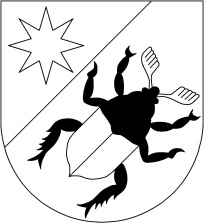 Všem chovatelům ptáků v ochranném pásmu se nařizuje: 
a) poskytnout obci pro účely naplnění tohoto nařízení následující informace k provedení soupisu ptáků na hospodářství a to nejpozději do 15.3.2022: i. Chovatel (jméno, název) ___________________________________________________________________ii. Adresa chovatele _________________________________________________________________________iii. Kontaktní osoba _________________________________________________________________________iv. Kontakt (telefonní číslo) ___________________________________________________________________v. Adresa místa chovu ptáků__________________________________________________________________vi. Určení produktů (pro vlastní potřebu, pro prodej ze dvora,…) _____________________________________vii. Počty drůbeže chovaných v hospodářství dle kategorie: _________________________________________Hrabavá (slepice, krůty, perličky, křepelky)________________________________________________Vodní (husy, kachny) _________________________________________________________________Ostatní (pštros, pávi) _________________________________________________________________Holubi _____________________________________________________________________________Jiné ptactvo v zajetí __________________________________________________________________
(Bažanti, koroptve, papouškovití, exotické ptactvo a ostatní)Formulář lze přinést osobně, vhodit do schránky OÚ, poslat emailem na adresu obec@rostoklaty.czMimořádná veterinární opatření: Ptačí chřipka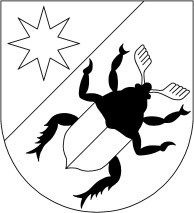 Všem chovatelům ptáků v ochranném pásmu se nařizuje: 
a) poskytnout obci pro účely naplnění tohoto nařízení následující informace k provedení soupisu ptáků na hospodářství a to nejpozději do 15.3.2022: i. Chovatel (jméno, název) ___________________________________________________________________ii. Adresa chovatele _________________________________________________________________________iii. Kontaktní osoba _________________________________________________________________________iv. Kontakt (telefonní číslo) ___________________________________________________________________v. Adresa místa chovu ptáků__________________________________________________________________vi. Určení produktů (pro vlastní potřebu, pro prodej ze dvora,…) _____________________________________vii. Počty drůbeže chovaných v hospodářství dle kategorie: _________________________________________Hrabavá (slepice, krůty, perličky, křepelky)________________________________________________Vodní (husy, kachny) _________________________________________________________________Ostatní (pštros, pávi) _________________________________________________________________Holubi _____________________________________________________________________________Jiné ptactvo v zajetí __________________________________________________________________
(Bažanti, koroptve, papouškovití, exotické ptactvo a ostatní)Formulář lze přinést osobně, vhodit do schránky OÚ, poslat emailem na adresu obec@rostoklaty.cz